Aliens attack AmericaNewspaper report 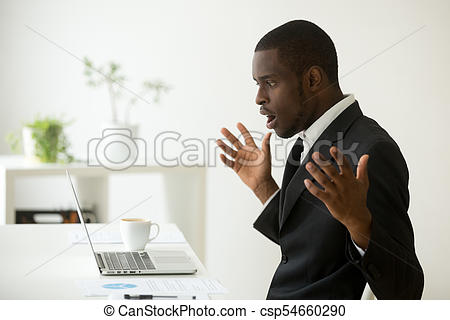 The American civil army have found out that aliens have set a nuke on America. It was found out last night when a UFO made weird noises. The communications center translated “End of America commencing tomorrow”, “Nuke”. The UFO hung around for A while before ascending into space. The unknown animal army unit tried to shoot it down but it appeared to be bullet proof. Sargent pops said to “take cover”. Donald trump said “all supplies are free” and to “dig an underground base”. People are trying to get flights to Ireland and Europe but not everyone can go. There is rioting and local man said he heard a woman say “JUST KILL ME NOW!!!!”. The authorities do not know what’s going to happen but Government say each household can have a gun . 300 people have died and armies have had to get involved. We have got :mp5s, mps short, hk40s, hk45s , m16s 50 kals and more . “We need to stick toghter and make a plan, or it might just be the end of America”, said Donald trump. After Donald trump said that the whole crowd went ballistic. It just goes to show how hard Americas taking this. So from all the news team good luck, stay safe goodbye.  Ruan Halley, age 10 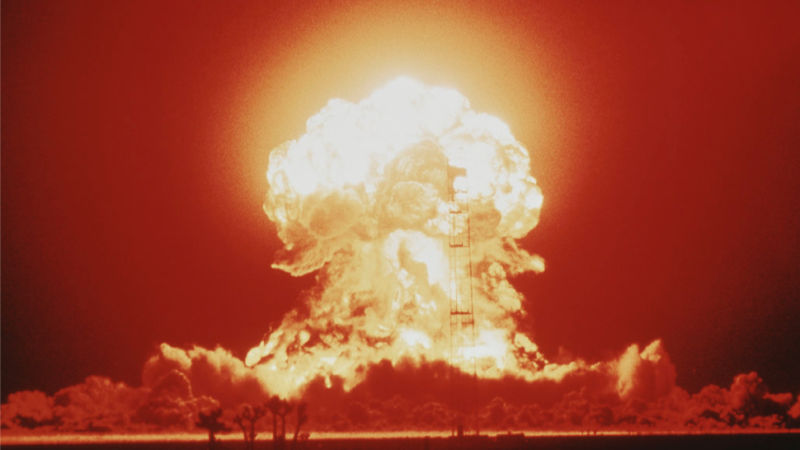 